Tax Preparation Checklist:*Please Read ALL Pages*Taxpayer Information -Last Year’s Income Tax Return (New Clients)Name, Address, Social Security Number and Date of Birth for Yourself, Spouse, and Dependents (New Clients – OR – Existing Client Adding a Dependent)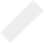 Banking Information for Direct Deposit (Routing & Account #)Copy of Driver’s License – OR – Other Govt. Issued Photo IDCopy of Social Security Card or Birth Certificate (New Clients)Income Information -Wages, Self-Employment Income, Unemployment (W-2, 1099)Interest, Dividends & Stock/Mutual Fund Sales (1099-INT, 1099-DIV, 1099-B)Cryptocurrency Transactions (Bitcoin, etc.)Pension/Annuity/IRA/401(k) Distributions (Form 1099-R)Gambling/Lottery Winnings and Losses/Prizes/Bonus (W2-G or 1099)Health/Medical Savings Account Distributions (HSA, MSA - Form 1099-SA)Corporation/Partnership/Trust/Estate Income (Form K-1)Social Security Income (SSA-1099)Rental or Investment Property IncomePrior Year State/Local Income Tax RefundAlimony IncomeForeign IncomeSocial/Govt. Assistance IncomeDeduction/Expense Information -Dependent Care CostsProvider Stmt. (Name, Address, Tax ID or S.S.N. and Amount Paid)Education/Tuition Costs/Materials Purchased (Form 1098-T, Receipts)Student Loan Interest Paid (Form 1098-E)IRA Contributions (ROTH, Traditional)Health/Medical Savings Account Contributions NOT thru Payroll (HSA, MSA)Mortgage/Home Equity Loan Interest/Mortgage Insurance/Property Taxes (Form 1098)Gambling/Lottery Losses (only to offset winnings, if you itemize deductions)Estimated Tax Payments to Federal, State and Local Taxing Agencies.Charitable Contributions - Cash/Non-Cash (Receipts or Giving Stmts.)Educator Expenses (unreimbursed)Purchases for Residential Energy Credit https://www.energystar.gov/about/federal_tax_creditsOut of Pocket/Unreimbursed Medical Expenses – Premiums, Doctor Bills, Prescriptions, Dental, Vision, etc. NOTE: If your health insurance is through the “Marketplace” (healthcare.gov), please provide Form 1095-A. https://www.healthcare.gov/Long-Term Care PremiumsSelf-Employment Expenses (Short List Below)Cost of Goods Sold (Materials, Contractors, Shipping, etc.)General Supplies or Equipment Purchased or RentedLarge Single Asset Purchases (Greater than $500.00)Office ExpensesProfessional Fees (Accountant, Attorney)Auto Expense (Mileage – OR – Actual Costs (gas, maintenance, etc.)InsuranceRent & UtilitiesHome Office Expense (Square Footage of Home Office Area)Meals & Entertainment/TravelEducationOther Misc. Business-Related ExpensesRental Expenses (Short List Below)Mortgage/Loan Interest (Form 1098)Real Estate TaxesRepairs & MaintenanceSupplies & EquipmentUtilitiesInsuranceManagement Fees & Professional FeesAdvertisingAuto Expense (Mileage – OR – Actual Costs (gas, maintenance, etc.)